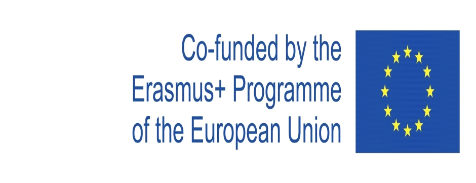 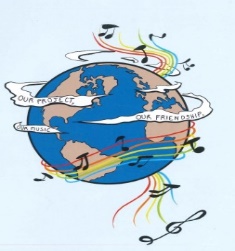 MUSIC: A MELODIC METHODOLOGY INTO TEACHING AND LEARNING
2018-1-ES01-KA229-050761

 SCHOOL EXCHANGE PARTNERSHIPThe Evaluation Report for the First Year of the Project’s Implementation This questionnaire aimed to assess the activities that were carried out during the first year of the project. The questionnaire was conducted by the five partner schools.The answers were, as follows:1. In which activities did you participate during the first year of the project’s implementation? ? You may choose more than one variant.2. What are the aspects that you considered very important for you, during the project’s first year, as a member of the target group? You may choose more than one variant.3. What are the final products from the first year of the project that you consider most interesting and useful for you? You may choose more than one variant.4. Taking into account your experience in the project activities during the first year of its implementation, do you think that the activities that were carried out during the first year of the project were interesting? 5. Taking into account your experience in the project, do you think that through the project’s activities during the first year of the project the participants raised their cultural awareness?6. Taking into account your experience in the project, do you think that through the project’s activities during the first year of the project the participants developed their English skills? 7.Taking into account your experience in the project’s activities, do you think that through the project’s activities during the first year the participants developed their ICT skills? 8. Taking into account your experience in the project, do you think that through the project’s activities during the first year,  the participants acquired the skills and competences that are relevant fortheir present and future lives and careers?9.  Were the activities during the first year organised to achieve the project goals? 10. Do you think that students can acquire high and relevant skills for their education and life through a topic like music?11. Do you think that the project will have a positive impact on the students and teachers from the five schools? 12. Taking into account your experience in the first year of the project, do you think that it important for students and teachers from your school or for schools in general, to implement Erasmus projects? Taking into account the respondents’ answers, there can be seen that the activities during the first year of the project’s implementation had a positive impact on the participants through their acquisition and development of the high and relevant skills that the project’s objectives targeted at."This project has been funded with support from the European Commission. This publication reflects the views only of the author, and the Commission cannot be held responsible for any use which may be made of the information contained therein."Doing research for the final products -125 respondentsParticipating in the dissemination activities-639 respondentsDevising the final products – 125 respondentsPopularising the project-121 respondentsParticipating in the learning, teaching and training activities - 100 respondentsAccessing the information on the project website, Facebook, Twinspace- 489 respondentsParticipating in the activities for Erasmus Days- 395 respondentsReading the information about the project in the school magazine-886 respondentsResearch-100 respondentsCooperation and communication between different social groups and ethnicities-639 respondentsMaking presentations, posters, charts a.s.o-100 respondentsLearning through inter-disciplinary approaches- 516 respondentsContributing to the process of making the final products-127 respondentsImproving the participants’ social skills- 616 respondentsOrganising activities-113 respondentsImproving  the participants’English skills- 608 respondentsParticipating in the presentations, workshops with the project results- 619 respondentsEnhancing the participants’ knowledge of the other cultures- 615 respondentsThe project targeting at making participants continue their education and diminish social exclusion-639 respondentsMaking our school, region and country be known-598 respondents’Project Logo’-211 respondents'Landscape in songs'.- 480 respondents'Story of music'- 511 respondents'Lanscape and Traditional Songs, Dances and Clothing'- 585 respondents'Songs:not only tunes, but the mentality of a nation'- 620 respondents'Songs:not only tunes, but the mentality of a nation'- 620 respondentsYes- 584 respondentsQuite a lot- 65 respondentsSlightly-No-Yes- 580 respondentsQuite a lot-22 respondentsSlightly-1 respondentNo-Yes- 579respondentsQuite a lot- 29 respondentsSlightly-3 respondentsNo-Yes- 521 respondentsQuite a lot-43 respondentsSlightly-3 respondentsNo-1 respondentYes- 443 respondentsQuite a lot22-respondentsSlightly- 5 respondentsNo-Yes- 619 respondentsQuite a lot- 19 respondentsSlightly-No-1 respondentYes-543 respondentsQuite a lot-30 respondentsSlightly-No-Yes-583 respondentsQuite a lot-48 respondentsSlightly-5 respondentsNo-3 respondentsYes-546 respondentsQuite a lot- 25 respondentsSlightly-1 respondentNo-